ALLEGATO CIRCOLARE N. 206/2022-23 Il dirigente scolasticoProf. Giuseppe Ennas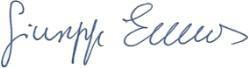 INTEGRAZIONE CALENDARIO PERCORSO INTEGRATO A INDIRIZZO TECNICO AGRARIO - ELMASINTEGRAZIONE CALENDARIO PERCORSO INTEGRATO A INDIRIZZO TECNICO AGRARIO - ELMASINTEGRAZIONE CALENDARIO PERCORSO INTEGRATO A INDIRIZZO TECNICO AGRARIO - ELMASINTEGRAZIONE CALENDARIO PERCORSO INTEGRATO A INDIRIZZO TECNICO AGRARIO - ELMASINTEGRAZIONE CALENDARIO PERCORSO INTEGRATO A INDIRIZZO TECNICO AGRARIO - ELMASPunto di erogazione del servizio di Elmas (Centro territoriale distretto 22) 
presso Istituto Comprensivo "Monsignor Saba" via Don Palmas - ElmasPunto di erogazione del servizio di Elmas (Centro territoriale distretto 22) 
presso Istituto Comprensivo "Monsignor Saba" via Don Palmas - ElmasPunto di erogazione del servizio di Elmas (Centro territoriale distretto 22) 
presso Istituto Comprensivo "Monsignor Saba" via Don Palmas - ElmasPunto di erogazione del servizio di Elmas (Centro territoriale distretto 22) 
presso Istituto Comprensivo "Monsignor Saba" via Don Palmas - ElmasPunto di erogazione del servizio di Elmas (Centro territoriale distretto 22) 
presso Istituto Comprensivo "Monsignor Saba" via Don Palmas - ElmasORARIOGiovedìVenerdìGiovedìVenerdìORARIO13/04/202314/04/202320/04/202321/04/202315:15-16:05TECNOLOGIA E TECNICHE DI RAPPRESENTAZIONE GRAFICATECNOLOGIE INFORMATICHETECNOLOGIA E TECNICHE DI RAPPRESENTAZIONE GRAFICATECNOLOGIE INFORMATICHE15:15-16:05(Giovanni Battista Damele)(Maurizio Angelo Argiolas) (Giovanni Battista Damele)(Maurizio Angelo Argiolas) 16:05-16:55TECNOLOGIA E TECNICHE DI RAPPRESENTAZIONE GRAFICATECNOLOGIE INFORMATICHETECNOLOGIA E TECNICHE DI RAPPRESENTAZIONE GRAFICATECNOLOGIE INFORMATICHE16:05-16:55(Giovanni Battista Damele)(Maurizio Angelo Argiolas) (Giovanni Battista Damele)(Maurizio Angelo Argiolas) 16:55-17:20TECNOLOGIA E TECNICHE DI RAPPRESENTAZIONE GRAFICATECNOLOGIE INFORMATICHETECNOLOGIA E TECNICHE DI RAPPRESENTAZIONE GRAFICATECNOLOGIE INFORMATICHE16:55-17:20(Giovanni Battista Damele)(Maurizio Angelo Argiolas) (Giovanni Battista Damele)(Maurizio Angelo Argiolas) ORARIOGiovedìVenerdìGiovedìVenerdìORARIO27/04/202328/04/202304/05/202305/05/202315:15-16:05TECNOLOGIA E TECNICHE DI RAPPRESENTAZIONE GRAFICAFesta regionale "Sa die de sa Sardinia"TECNOLOGIA E TECNICHE DI RAPPRESENTAZIONE GRAFICATECNOLOGIE INFORMATICHE15:15-16:05(Giovanni Battista Damele)Festa regionale "Sa die de sa Sardinia"(Giovanni Battista Damele)(Maurizio Angelo Argiolas) 16:05-16:55TECNOLOGIA E TECNICHE DI RAPPRESENTAZIONE GRAFICAFesta regionale "Sa die de sa Sardinia"TECNOLOGIA E TECNICHE DI RAPPRESENTAZIONE GRAFICATECNOLOGIE INFORMATICHE16:05-16:55(Giovanni Battista Damele)Festa regionale "Sa die de sa Sardinia"(Giovanni Battista Damele)(Maurizio Angelo Argiolas) 16:55-17:20TECNOLOGIA E TECNICHE DI RAPPRESENTAZIONE GRAFICAFesta regionale "Sa die de sa Sardinia"TECNOLOGIA E TECNICHE DI RAPPRESENTAZIONE GRAFICATECNOLOGIE INFORMATICHE16:55-17:20(Giovanni Battista Damele)Festa regionale "Sa die de sa Sardinia"(Giovanni Battista Damele)(Maurizio Angelo Argiolas) ORARIOGiovedìVenerdìGiovedìVenerdìORARIO11/05/202312/05/202318/05/202319/05/202315:15-16:05TECNOLOGIA E TECNICHE DI RAPPRESENTAZIONE GRAFICATECNOLOGIE INFORMATICHETECNOLOGIA E TECNICHE DI RAPPRESENTAZIONE GRAFICATECNOLOGIE INFORMATICHE15:15-16:05(Giovanni Battista Damele)(Maurizio Angelo Argiolas) (Giovanni Battista Damele)(Maurizio Angelo Argiolas) 16:05-16:55TECNOLOGIA E TECNICHE DI RAPPRESENTAZIONE GRAFICATECNOLOGIE INFORMATICHETECNOLOGIA E TECNICHE DI RAPPRESENTAZIONE GRAFICATECNOLOGIE INFORMATICHE16:05-16:55(Giovanni Battista Damele)(Maurizio Angelo Argiolas) (Giovanni Battista Damele)(Maurizio Angelo Argiolas) 16:55-17:20TECNOLOGIA E TECNICHE DI RAPPRESENTAZIONE GRAFICATECNOLOGIE INFORMATICHETECNOLOGIA E TECNICHE DI RAPPRESENTAZIONE GRAFICATECNOLOGIE INFORMATICHE16:55-17:20(Giovanni Battista Damele)(Maurizio Angelo Argiolas) (Giovanni Battista Damele)(Maurizio Angelo Argiolas) ORARIOGiovedìVenerdìGiovedìVenerdìORARIO25/05/202326/05/2023 01/06/202302/06/202315:15-16:05TECNOLOGIA E TECNICHE DI RAPPRESENTAZIONE GRAFICATECNOLOGIE INFORMATICHEFesta della Repubblica italiana15:15-16:05(Giovanni Battista Damele)(Maurizio Angelo Argiolas) Festa della Repubblica italiana16:05-16:55TECNOLOGIA E TECNICHE DI RAPPRESENTAZIONE GRAFICATECNOLOGIE INFORMATICHEFesta della Repubblica italiana16:05-16:55(Giovanni Battista Damele)(Maurizio Angelo Argiolas) Festa della Repubblica italiana16:55-17:20TECNOLOGIE INFORMATICHEFesta della Repubblica italiana16:55-17:20(Maurizio Angelo Argiolas) Festa della Repubblica italianaORARIOVenerdìORARIO09/06/202315:15-16:05TECNOLOGIE INFORMATICHE15:15-16:05(Maurizio Angelo Argiolas) 16:05-16:55TECNOLOGIE INFORMATICHE16:05-16:55(Maurizio Angelo Argiolas) 